РЕШЕНИЕРассмотрев проект решения Городской Думы Петропавловск-Камчатского городского округа о внесении изменений в решение Городской Думы Петропавловск-Камчатского городского округа от 05.10.2022 № 7-р 
«О делегировании депутатов Городской Думы Петропавловск-Камчатского городского округа в составы комитетов, комиссий, советов, рабочих и экспертных групп Петропавловск-Камчатского городского округа», внесенный  председателем Городской Думы Петропавловск-Камчатского городского округа Лимановым А.С., в соответствии со статьей 60 Решения Городской Думы Петропавловск-Камчатского городского округа от 13.07.2018 № 82-нд 
«О Регламенте Городской Думы Петропавловск-Камчатского городского округа» Городская Дума Петропавловск-Камчатского городского округаРЕШИЛА:1. Внести в пункт 1 решения Городской Думы Петропавловск-Камчатского городского округа от 05.10.2022 № 7-р «О делегировании депутатов Городской Думы Петропавловск-Камчатского городского округа в составы комитетов, комиссий, советов, рабочих и экспертных групп Петропавловск-Камчатского городского округа» следующие изменения:1) подпункт 1 изложить в следующей редакции:«1) комиссий:– бюджетной комиссии при администрации Петропавловск-Камчатского городского округа: – межведомственной комиссии по профилактике правонарушений в Петропавловск-Камчатском городском округе: – комиссии по обеспечению безопасности дорожного движения Петропавловск -Камчатского городского округа: – комиссии по вопросам деятельности муниципальных предприятий: – комиссии по вопросам поддержки субъектов малого и среднего предпринимательства в Петропавловск-Камчатском городском округе: – комиссии по землепользованию и застройке Петропавловск-Камчатского городского округа: – комиссии по рассмотрению тарифов на услуги и работы муниципальных предприятий и учреждений в Петропавловск-Камчатского городском округе –– комиссии по обследованию жилых помещений, приобретаемых в муниципальную собственность в целях формирования специализированного жилищного фонда для детей-сирот и детей, оставшихся без попечения родителей:– комиссии по вопросам сохранения, использования и популяризации объектов культурного наследия (памятников истории и культуры), находящихся в собственности Петропавловск-Камчатского городского округа:– конкурсной комиссии по проведению открытых конкурсов по отбору управляющих организаций для управления многоквартирными домами:– комиссии по делам несовершеннолетних и защите их прав при администрации Петропавловск-Камчатского городского округа –– комиссии по размещению нестационарных объектов общественного питания, торговли и бытового обслуживания на территории Петропавловск-Камчатского городского округа:– антинаркотической комиссии Петропавловск-Камчатского городского округа –– конкурсной комиссии по награждению премией имени 
В.П. Андрианова –– межведомственной комиссии по контролю за подготовкой муниципальных образовательных учреждений Петропавловск-Камчатского городского округа к новому учебному году –– межведомственной комиссии по реализации мероприятий, направленных на пополнение доходной части бюджета Петропавловск-Камчатского городского округа: – комиссии по рассмотрению вопросов о присвоении звания «Почетный гражданин города Петропавловска-Камчатского и о награждении почетным знаком «За заслуги перед городом»: – комиссии по формированию и ведению кадрового резерва муниципальной службы в администрации Петропавловск-Камчатского городского округа –– комиссии по оказанию поддержки некоммерческим организациям в Петропавловске-Камчатском городском округе: – комиссии по награждению Премией Главы Петропавловск-Камчатского городского округа обучающихся общеобразовательных организаций и организаций дополнительного образования Петропавловск-Камчатского городского округа –– комиссии по подведению итогов конкурса на право получения некоммерческими организациями (за исключением государственных (муниципальных) учреждений) субсидий из бюджета Петропавловск-Камчатского городского округа на реализацию мероприятий, направленных на поддержку общественных инициатив по направлениям молодежной политики: – комиссии по рассмотрению предложений об установке, демонтаже памятников и памятных знаков, а также о признании объектов памятниками 
и памятными знаками на территории Петропавловск-Камчатского городского округа:– комиссии по присвоению муниципальным организациям имен известных граждан, получивших широкое признание жителей Петропавловск-Камчатского городского округа или внесших значительный вклад в его развитие:– конкурсной комиссии по награждению премией имени
П.Т. Новограбленова –– муниципальной общественной комиссии для организации общественного обсуждения проекта муниципальной программы «Формирование современной городской среды в Петропавловск-Камчатском городском округе», рассмотрения поступивших предложений заинтересованных лиц и проведения их комиссионной оценки, а также для осуществления контроля за реализацией муниципальной программы после ее утверждения:– комиссии по включению (зачету) в стаж муниципальной службы для назначения пенсии за выслугу лет периодов трудовой деятельности –– антитеррористической комиссии Петропавловск-Камчатского городского округа – – комиссии по вопросам управления акционерными обществами в Петропавловск-Камчатском городском округе:– конкурсной комиссии по проведению конкурсного отбора инициативных проектов на территории Петропавловск-Камчатского городского округа:– межведомственной комиссии по оказанию государственной социальной помощи на основании социального контракта малоимущим гражданам –– комиссии по осуществлению осмотра приобретаемых Управлением коммунального хозяйства и жилищного фонда администрации Петропавловск-Камчатского городского округа жилых помещений (квартир) для муниципальных нужд –– комиссии по награждению премией «Признание»:– конкурсной комиссии по награждению премией «Учитель года» – 2) подпункт 2 изложить в следующей редакции:2) советов:– совета по предпринимательству и инвестициям при администрации Петропавловск-Камчатского городского округа:– наблюдательного совета за муниципальным автономным учреждением «Информационный методический центр» – – совета при Главе Петропавловск-Камчатского городского округа по вопросам гармонизации межнациональных (межэтнических) и межконфессиональных отношений –– попечительского совета по выработке концепции развития общественных территорий при администрации Петропавловск-Камчатского городского округа:2. Настоящее решение вступает в силу со дня его подписания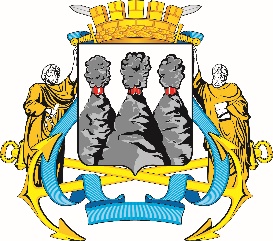 ГОРОДСКАЯ ДУМАПЕТРОПАВЛОВСК-КАМЧАТСКОГО ГОРОДСКОГО ОКРУГАот 25.10.2023 № 195-р16-сессияг.Петропавловск-КамчатскийО внесении изменений в решение Городской Думы Петропавловск-Камчатского городского округа от 05.10.2022 № 7-р «О делегировании депутатов Городской Думы Петропавловск-Камчатского городского округа в составы комитетов, комиссий, советов, рабочих и экспертных групп Петропавловск-Камчатского городского округа»Лескова Б.А.–депутата по избирательному округу № 5;Сарояна С.А.–депутата по избирательному округу № 8;Черныша И.Н.–депутата по избирательному округу № 7;Галич А.А.–депутата по избирательному округу № 6;Ильину Е.И.–депутата по избирательному округу № 10;Песоцкую Г.В.–депутата по единому муниципальному избирательному округу;Колядка В.В.–депутата по избирательному округу № 9;Лиманова А.С.–депутата по единому муниципальному избирательному округу;Лосева К.Е.–депутата по единому муниципальному избирательному округу;Черныша И.Н.–депутата по избирательному округу № 7;Гимранова Д.Ю.–депутата по избирательному округу № 3;Ника П.В.–депутата по единому муниципальному избирательному округу;Азимова С.А. оглы–депутата по избирательному округу № 3;Гимранова Д.Ю.–депутата по избирательному округу № 3;Половинкина М.О.–депутата по избирательному округу № 1;Тетеревкову Н.А.–депутата по единому муниципальному избирательному округу;Воронова Д.М.–депутата по избирательному округу № 7;Лескова Б.А.–депутата по избирательному округу № 5;Лосева К.Е.–депутата по единому муниципальному избирательному округу;Половинкина М.О.–депутата по избирательному округу № 1;Песоцкую Г.В.–депутата по единому муниципальному избирательному округу;Песоцкую Г.В.–депутата по единому муниципальному избирательному округу;Рыкову И.В.–депутата по единому муниципальному избирательному округу;Белкину М.А.–депутата по единому муниципальному избирательному округу;Ильину Е.И.–депутата по избирательному округу № 10;Гимранова Д.Ю.–депутата по избирательному округу № 3;Походий С.М.–депутата по единому муниципальному избирательному округу;Федорова Д.С.–депутата по избирательному округу № 1;Богданова А.М.–депутата по избирательному округу № 6;Каминского А.А.–депутата по единому муниципальному избирательному округу;Павленко Д.А.–депутата по избирательному округу № 2;Федорова Д.С.–депутата по избирательному округу № 1;Галич А.А.–депутата по избирательному округу № 6;Кадачигову Д.С.–депутата по избирательному округу № 4;Походий С.М.–депутата по единому муниципальному избирательному округу;Ильину Е.И.–депутата по избирательному округу № 10;Сарояна С.А.–депутата по избирательному округу № 8;Белкину М.А.–депутата по единому муниципальному избирательному округу;Богданова А.М.–депутата по избирательному округу № 6;Воронова Д.М.–депутата по избирательному округу № 7;Тетеревкову Н.А.–депутата по единому муниципальному избирательному округу;Федорова Д.С.–депутата по избирательному округу № 1;Кадачигову Д.С.–депутата по избирательному округу № 4;Белкину М.А.–депутата по единому муниципальному избирательному округу;Минаеву Ю.В.–депутата по избирательному округу № 8;Белкину М.А.–депутата по единому муниципальному избирательному округу;Минаеву Ю.В.–депутата по избирательному округу № 8;Сарояна С.А.–депутата по избирательному округу № 8;Кадачигову Д.С.–депутата по избирательному округу № 4;Черныша И.Н.–депутата по избирательному округу № 7;Богданова А.М.–депутата по избирательному округу № 6;Ильину Е.И.–депутата по избирательному округу № 10;Кадачигову Д.С.–депутата по избирательному округу № 4;Федорова Д.С.–депутата по избирательному округу № 1;Кадачигову Д.С.–депутата по избирательному округу № 4;Лескова Б.А.–депутата по избирательному округу № 5;Федорова Д.С.–депутата по избирательному округу № 1;Каминского А.А.–депутата по единому муниципальному избирательному округу;Лиманова А.С.–депутата по единому муниципальному избирательному округу;Лескова Б.А.–депутата по избирательному округу № 5;Наумова А.Б.–депутата по избирательному округу № 2;Сарояна С.А.–депутата по избирательному округу № 8;Шунькина Д.В.–депутата по избирательному округу № 5;Белкину М.А.–депутата по единому муниципальному избирательному округу;Гурину А.М.–депутата по избирательному округу № 4;Лескова Б.А.–депутата по избирательному округу № 5;Чурилову И.Н.–депутата по единому муниципальному избирательному округу;Чурилову И.Н.–депутата по единому муниципальному избирательному округу;Походий С.М.–депутата по единому муниципальному избирательному округу;Галич А.А.–депутата по избирательному округу № 6;Кадачигову Д.С.–депутата по избирательному округу № 4;Галич А.А.–депутата по избирательному округу № 6;Азимова С.А. оглы–депутата по избирательному округу № 3;Гимранова Д.Ю.–депутата по избирательному округу № 3;Лескова Б.А.–депутата по избирательному округу № 5;Павленко Д.А.–депутата по избирательному округу № 2;Тетеревкову Н.А.–депутата по единому муниципальному избирательному округу;Чурилову И.Н.–депутата по единому муниципальному избирательному округу;Сарояна С.А.–депутата по избирательному округу № 8 (на период его временного отсутствия обязанности заместителя председателя совета исполняет депутат по избирательному округу № 5 Лесков Б.А.);Белкину М.А.–депутата по единому муниципальному избирательному округу;Лескова Б.А.–депутата по избирательному округу № 5;».Председатель Городской Думы Петропавловск-Камчатского городского округаА.С. Лиманов